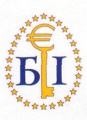 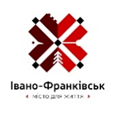 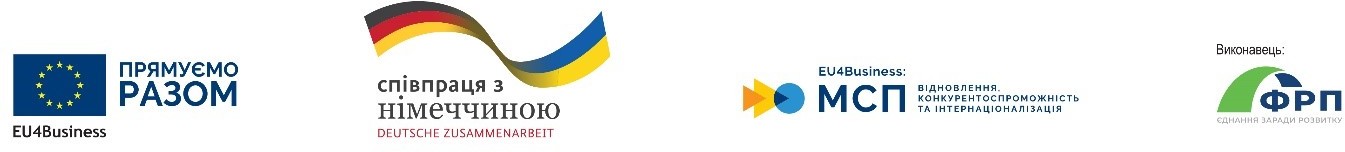 Офіційна презентація проєкту «Сталий розвиток МСП Івано-Франківської громади на засадах «зеленої», інноваційної, креативної економіки»9 червня 2023 року з 9:00 до18:00 год у Центрі розвитку підприємництва «Бізнес-Інкубатор» ІФНТУНГ, вул. Пн Бульвар, 7б, м. Івано-Франківськ відбудеться круглий стіл-презентація проєкту «Сталий розвиток МСП Івано-Франківської громади на засадах «зеленої», інноваційної, креативної економіки», який став переможцем третього грантового конкурсу для органів місцевого самоврядування щодо системної підтримки МСП в рамках програми міжнародної співпраці «EU4Business: відновлення, конкурентоспроможність та інтернаціоналізація МСП». Мета проєкту – створення засад для сталого розвитку МСП за рахунок підвищення підприємницької культури та рівня знань, стимулювання та підтримки розвитку інноваційного потенціалу громади з врахуванням принципів зеленої економіки шляхом об’єднання зусиль представників секторів бізнесу, науки, влади.Проєкт реалізує Департамент економічного розвитку, екології та енергозбереження Івано-Франківської міської ради спільно з партнером – Центром розвитку підприємництва «Бізнес-Інкубатор» Івано-Франківського національного технічного університету нафти і газу. До реалізації заходів проєкту будуть також долучатися представники Бізнес асоціації Івано-Франківська, Ради підприємців при виконавчому комітеті Івано-Франківської міської ради, громадських організацій та інші.В рамках проєкту передбачено проведенняряду заходів для підприємців, зокрема: створення Центру креативної економіки і сталого розвитку для бізнесу на базі ЦРП «Бізнес-інкубатор» ІФНТУНГ;воркшопи для підприємців на актуальні теми «Інновації та креативність у бізнесі», «Енергоефективність і зелена економіка»;розробка сайту для бізнесу «Івано-Франківськ – місто, сприятливе для бізнесу»;два 2-х місячні навчальні курси: для початківців «Основи бізнесу» та для діючих підприємців «Креативна економіка, діджиталізація бізнесу і сталий розвиток» і відповідний індивідуальний консультаційний супровід учасників курсів;проведення конкурсу бізнес-планів серед слухачів навчальних курсів із визначенням трьох переможців, які отримають менторську підтримку на вдосконалення та впровадження своїх бізнес-планів;підсумкова конференція, під час якої буде розглянуто результати проєкту. Центр креативної економіки і сталого розвитку для бізнесу стане важливим майданчиком для діалогу і комунікацій МСП, влади, науковців та громадськості, дасть можливістьпідприємцям отримати навчальну, консалтингову, інформаційну підтримку, яка стосується розвитку «зеленої» економіки, екоінноваційних рішень, впровадження нових ідей, тощо. Проєкт «Сталий розвиток МСП Івано-Франківської громади на засадах «зеленої», інноваційної, креативної економіки» реалізується в межах грантового конкурсу з системної підтримки малого і середнього підприємництва на замовлення програми міжнародної співпраці «EU4Business: відновлення, конкурентоспроможність та інтернаціоналізація МСП», яку спільно фінансують Європейський Союз і уряд Німеччини. Грантовий конкурс виконує Фонд розвитку підприємництва, стратегічним виконавцем програми є німецька федеральна компанія DeutscheGesellschaftfürInternationaleZusammenarbeit (GIZ) GmbH. Програма спрямована на підтримку економічної стійкості, відновлення та зростання України, створення кращих умов для розвитку українських малих і середніх підприємств (МСП), а також підтримку інновацій та експорту. Детальніше: www.eu4business.org.uaЗміст публікації є виключною відповідальністю Івано-Франківської міської ради і не обов’язково відображає позицію Європейського Союзу, уряду Німеччини, GIZ, ФРП.#eu4business, #MovingForwardTogether, #gizSME, #BDF